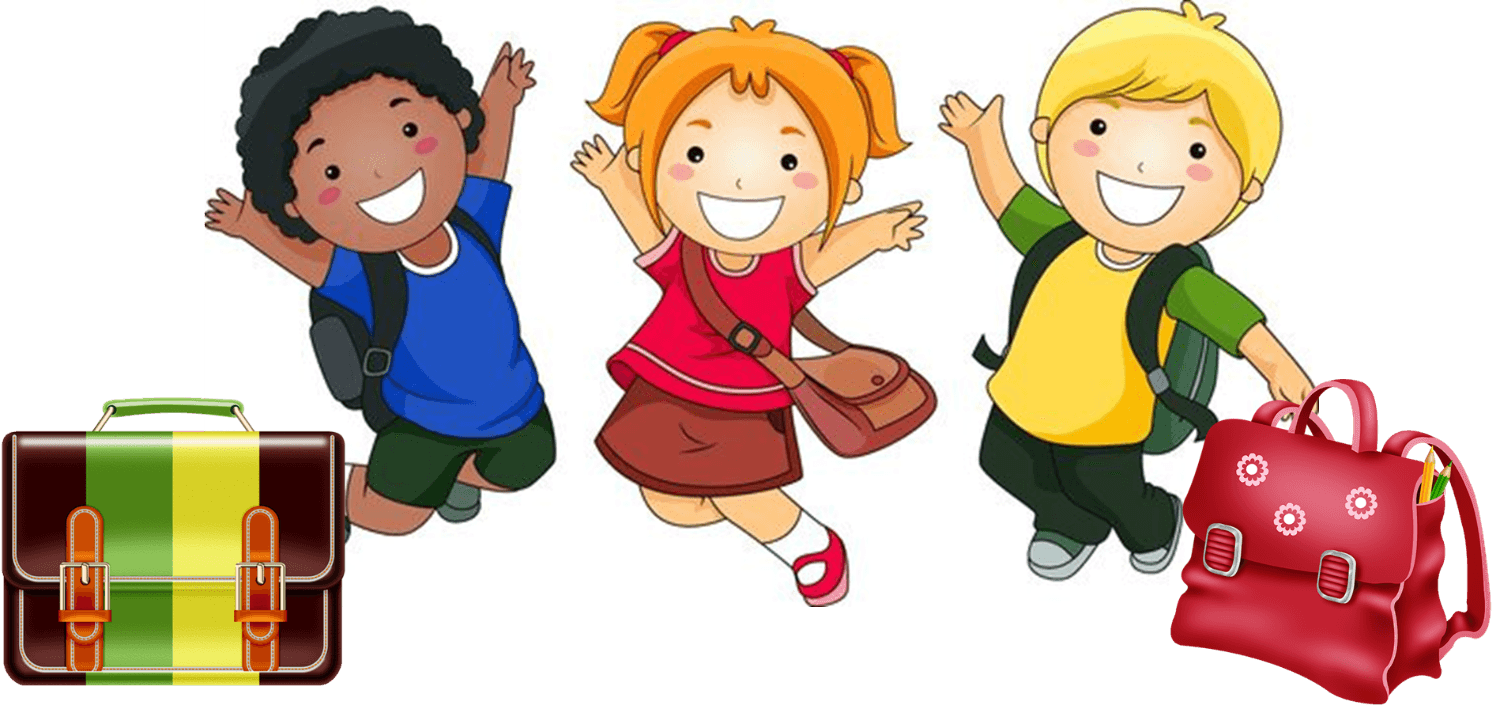 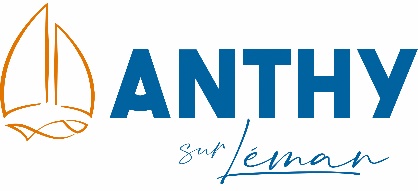 Inscriptions scolairesLes inscriptions pour la prochaine rentrée scolaire 2022/2023 sont ouvertes…Elles concernent les enfants nés en 2019 et les nouveaux arrivants.Pour ce faire :Télécharger le justificatif d’admission à retourner complété en Mairie accompagné du livret de famille et d’un justificatif de domicile.Une fois validé, celui-ci vous sera retourné par mail et vous pourrez alors transmettre :Le dossier d’inscription à la Directrice qui vous recevra courant maiTélécharger le dossier d’inscription à l’écoleLe dossier d’inscription à la cantine en mairieTélécharger le dossier d’inscription à la cantineVous pouvez également retirer les dossiers directement en mairie.